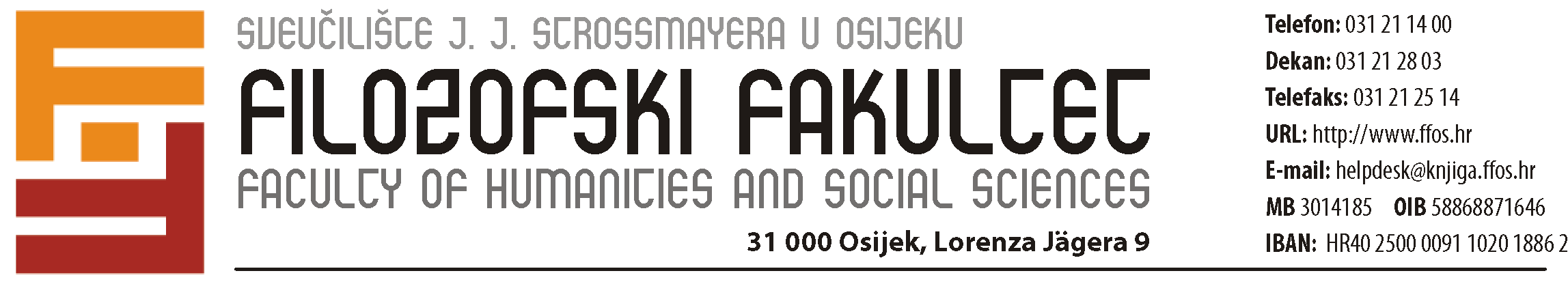 Izvješće studenta o mobilnosti na inozemnoj visokoškolskoj ustanovi domaćinu u svrhu studijskog boravka (Erasmus+, Ceepus i dr.)Poštovani studenti, molimo vas da po povratku s mobilnosti, tj. odmah nakon okončanja postupka priznavanja mobilnosti, ispunite i potpišete ovaj obrazac i predate ga administrativnom referentu za studentsku mobilnost u Uredu za studentska pitanja. Svrha je obrasca sustavno praćenje kvalitete međunarodne mobilnosti naših studenata na partnerske visokoškolske ustanove.Važno: Ukoliko ste student dvopredmetnog studija, molimo vas da Izvješće posebno ispunite za svaki od dvaju studija (npr. Engleski posebno, Pedagogija posebno).Molimo da dodatne komentare (gdje se od vas traže ili ih sami poželite dati) unesete u stupac 'Dodatni komentari' (ukoliko trebate više prostora, možete nastaviti na zasebnom papiru i priložiti ga Izvješću). Datum:								Potpis studenta:AOPĆI PODACIOPĆI PODACIOPĆI PODACI1IME I PREZIME STUDENTA2STUDIJSKA GRUPANpr. dvopredmetni studij Engleskog i Filozofije        jednopredmetni studij Psihologije3UKOLIKO STE STUDENT DVOPREDMETNOG STUDIJA, MOLIMO, NAZNAČITE NA KOJI SE STUDIJ OVO IZVJEŠĆE ODNOSI.Npr. Engleski jezik i književnost4NAZIV VISOKOŠKOLSKE USTANOVE DOMAĆINA5PROGRAM MOBILNOSTI (npr. ERASMUS+/CEEPUS)RAZDOBLJE MOBILNOSTI (vremenski raspon)6NA KOJOJ STE RAZINI VISOKOŠKOLSKOG OBRAZOVANJA/STUDIJSKOJ GODINI BILI ZA VRIJEME MOBILNOSTI?preddiplomski studij ( 1   2   3)diplomski studij        ( 1   2)doktorski studijpreddiplomski studij ( 1   2   3)diplomski studij        ( 1   2)doktorski studijBPRIPREMA ZA MOBILOST, KOMPATIBILNOST I STUDIJSKI PROGRAMIPRIPREMA ZA MOBILOST, KOMPATIBILNOST I STUDIJSKI PROGRAMIDODATNI KOMENTARI7KOJI SU VAS OD NAVEDENIH ČIMBENIKA MOTIVIRALI ZA ODLAZAK NA MOBILNOST?akademskikulturološkiživot  u stranoj zemljiaktivan govor i vježba stranog jezikaprijatelji koji žive u inozemstvuplanovi za karijeru / povećanje izgleda za buduće zaposlenjesamostalnost i neovisnostdrugo_____________8JESTE LI ZADOVOLJNI POMOĆI KOJU VAM JE ECTS-KOORDINATOR USTROJBENE JEDINICE PRUŽIO U IZBORU VISOKOŠKOLSKE USTANOVE DOMAĆINA I PREDMETA?Pojasnite. DA     NE9KOLIKO STE ZADOVOLJNI PONUDOM I RAZNOLIKOŠĆU PREDMETA NA VISOKOŠKOLSKOJ USTANOVI DOMAĆINU KOJI SE NA VAŠOJ MATIČNOJ USTROJBENOJ JEDINICI MOGU PRIZNATI KAO IZBORNI PREDMETI I KAO EKVIVALENTI OBVEZNIM PREDMETIMA? Po potrebi pojasnite.1.  Uopće nisam zadovoljan/na.2. Niti sam zadovoljan/na niti nezadovoljan/na.3. Prilično sam zadovoljan/na.4. Jako sam zadovoljan/na.10IZRAZITE BROJČANO (u odnosu na ukupan broj obveznih predmeta na odgovarajućem semestru/godini na matičnoj ustrojbenoj jedinici) KOLIKO STE EKVIVALENATA ZA OBVEZNE PREDMETE NAŠLI NA VISOKOŠKOLSKOJ USTANOVI DOMAĆINU? _________ od ukupno_________ obveznih predmeta na ___. semestru/godini studija na FFOS-u.11JESTE LI MOGLI POHAĐATI NASTAVU S OSTALIM STUDENTIMA NA VISOKOŠKOLSKOJ USTANOVI DOMAĆINU ILI SE ZA VAS ZBOG JEZIKA MORALA ORGANIZIRATI KONZULTATIVNA NASTAVA?1. Nastavu sam pohađao/la s domaćim studentima jer govorim strani jezik.2. Nastavu sam pohađao/la konzultativno na drugom, meni poznatom stranom jeziku.12KAKO OCJENJUJETE KVALITETU PROFESORA I OSTALOG NASTAVNOG OSOBLJA NA VISOKOŠKOLSKOJ USTANOVI DOMAĆINU?1 = nezadovoljavajuće 5 = izvrsno1  2  3  4  513KAKO OCJENJUJETE KVALITETU NASTAVE KOJU STE POHAĐALI I NASTAVNIH MATERIJALA KOJIMA STE SE KORISTILI NA VISOKOŠKOLSKOJ USTANOVI DOMAĆINU?1 = nezadovoljavajuće5 = izvrsno1  2  3  4  514KAKO, U USPOREDBI S KVALITETOM PROFESORA I OSTALOG NASTAVNOG OSOBLJA NA VISOKOŠKOLSKOJ USTANOVI DOMAĆINU, OCJENJUJETE KVALITETU PROFESORA I OSTALOG NASTAVNOG OSOBLJA NA VAŠOJ MATIČNOJ USTROJBENOJ JEDINICI?Molimo, obavezno pojasnite.1. Podjednaki su po kvaliteti.2. Profesori i ostalo nastavno osoblje na visokoškolskoj ustanovi domaćinu po mojem su mišljenju kvalitetniji.3. Profesori i ostalo nastavno osoblje na visokoškolskoj ustanovi domaćinu po mojem su mišljenju lošije kvalitete.15KAKO, U USPOREDBI S KVALITETOM NASTAVE I NASTAVNIH MATERIJALA NA VISOKOŠKOLSKOJ USTANOVI DOMAĆINU, OCJENJUJETE KVALITETU NASTAVE I NASTAVNIH MATERIJALA NA VAŠOJ MATIČNOJ USTROJBENOJ JEDINICI?Molimo, obavezno pojasnite.1. Podjednaki su po kvaliteti.2. Nastava i nastavni  materijali visokoškolskoj ustanovi domaćinu po mojem su mišljenju kvalitetniji.3. Nastava i nastavni  materijali na visokoškolskoj ustanovi domaćinu po mojem su mišljenju lošije kvalitete.16SMATRATE LI DA STE NA FFOS-u STEKLI KVALITETNA I KORISNA PREDZNANJA ZA STUDIJ NA VISOKOŠKOLSKOJ USTANOVI DOMAĆINU?DA       NE17BISTE LI DRUGIM STUDENTIMA PREPORUČILI ODLAZAK NA DOTIČNU VISOKOŠKOLSKU USTANOVU DOMAĆINA? Zašto?DA        NE18JESTE LI IMALI POTEŠKOĆA S AKADEMSKIM PRIZNAVANJEM POLOŽENIH PREDMETA I ECTS-BODOVA OSTVARENIH TIJEKOM MOBILNOSTI? Ako jeste, molimo, obavezno pojasnite.DA        NE19KAKO OCJENJUJETE RAD ADMINISTRATIVNIH REFERANATA ZA STUDENTSKU MOBILNOST FFOS-a U POGLEDU KVALITETE I PRAVOVREMENOSTI INFORMIRANJA, PRIPREME I OBRADE DOKUMENATA ITD.?1 = nezadovoljavajuće 5 = izvrsnoPo potrebi pojasnite.1  2  3  4  5